Bolingbrook Driving Range and Rabito Golf Academy2018 Junior Golf Development Program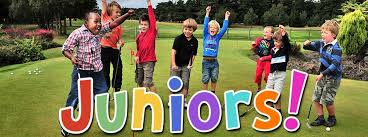 Junior Camp ScheduleThese multi-Day camps are 6 hours of instruction, gift, competitions and prizes.  Classes are separated by the following age groups (5-7), (8-11), (12-15) Fees: $149 non-resident, $139 resident.Monday to Wednesday Camps:  Ages (5-7yrs) and (8-11yrs)Session 1 (5-7yrs)	June 4-6	   9:00am to 11:00amSession 2 (8-11yrs)      June 4-6	   12:00pm to 2:00pmSession 3 (8-11yrs)	June 11-13  	   9:00am to 11:00amSession 4 (5-7yrs)        June 11-13	   12:00pm to 2:00pmSession 5 (5-7yrs)	June 18-20	   9:00am to 11:00am                                            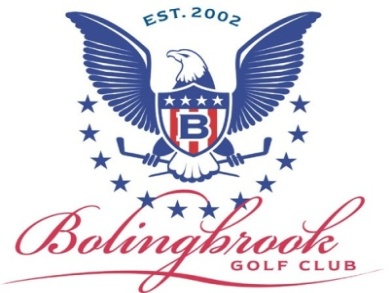 Session 6 (8-11yrs)      June 18-20	   12:00pm to 2:00pmSession 7 (8-11yrs)	June 25-27	   9:00am to 11:00amSession 8 (5-7yrs)        June 25-27	   12:00pm to 2:00pmSession 9 (5-7yrs)	July 9-11	   9:00am to 11:00amSession 10 (8-11yrs)    July 9-11	   12:00pm to 2:00pmSession 11 (8-11yrs)	July 16-18	   9:00am to 11:00amSession 12 (5-7yrs)      July 16-18	   12:00pm to 2:00pmSession 13 (5-7yrs)	July 23-25	   9:00am to 11:00am                                                          Session 14 (8-11yrs)    July 23-25	   12:00pm to 2:00pmSession 15 (8-11yrs)	July 30- Aug 1	   9:00am to 11:00amSession 16 (5-7yrs)    July 30- Aug 1	   12:00pm to 2:00pmSession 17 (5-7yrs)	Aug 6-8	   9:00am to 11:00amSession 18 (8-11yrs)    Aug 6-8	   12:00pm to 2:00pmBolingbrook Driving Range and Rabito Golf Academy2018 Junior Golf Development ProgramJunior Camp ScheduleThese multi-Day camps are 6 hours of instruction, gift, competitions and prizes.  Classes are separated by the following age groups (5-7), (8-11), (12-15) Fees: $149 non-resident, $139 resident.Thursday to Friday camps:  Ages 12-15yrsSession 19	June 7-8	9:00am to 12:00pmSession 20	June 14-15	9:00am to 12:00pmSession 21	June 21-22	9:00am to 12:00pmSession 22	June 28-29	9:00am to 12:00pmSession 23	July 5-6	9:00am to 12:00pmSession 24	July 12-13	9:00am to 12:00pmSession 25	July 19-20	9:00am to 12:00pmSession 26	July 26-27	9:00am to 12:00pmSession 27	Aug 2-3	9:00am to 12:00pm